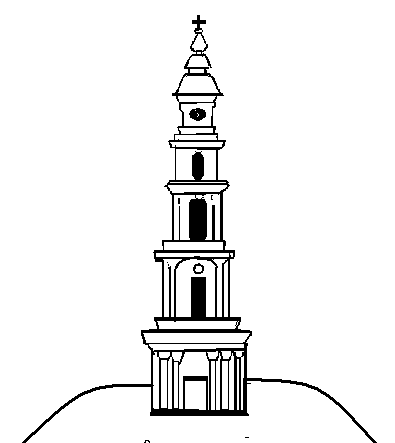 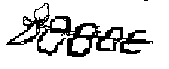 АДМИНИСТРАЦИЯ ЛЕЖНЕВСКОГО МУНИЦИПАЛЬНОГО РАЙОНАИВАНОВСКОЙ ОБЛАСТИПОСТАНОВЛЕНИЕ10.12.2014г.                                                                                                          №803О предоставлении бесплатного питания учащимся 5-11 классов муниципальных общеобразовательных организаций Лежневского муниципального района из многодетных семейВ соответствии с п. 2 ст. 345 и п. 4 ст. 37 ФЗ № 273 от 29.12.2012г. « Об образовании в Российской Федерации», в целях обеспечения социальной поддержки отдельным категориям обучающихся Администрация Лежневского муниципального района  постановляет: 1.Утвердить  Положение  о порядке предоставления  бесплатного питания  учащимся 5-11 классов  муниципальных общеобразовательных организаций Лежневского муниципального района из многодетных семей согласно приложению.2.Настоящее постановление подлежит опубликованию на официальном сайте Администрации Лежневского муниципального района и распространяет свое действие на правоотношения, возникшие с 01.09.2014 года.3.Контроль за исполнением настоящего постановления возложить на начальника Лежневского районного отдела образования  Лебедеву А.А. Глава АдминистрацииЛежневского муниципального района                           О.С.КузьмичеваПриложение к постановлению Администрации Лежневского муниципального района Ивановской области                                                                                            от   10.12.2014г.   № 803                     ПОЛОЖЕНИЕО ПОРЯДКЕ ПРЕДОСТАВЛЕНИЯ БЕСПЛАТНОГО ПИТАНИЯ  УЧАЩИМСЯ 5 – 11  КЛАССОВ МУНИЦИПАЛЬНЫХ ОБЩЕОБРАЗОВАТЕЛЬНЫХ    ОРГАНИЗАЦИЙ   ЛЕЖНЕВСКОГО МУНИЦИПАЛЬНОГО РАЙОНА ИЗ МНОГОДЕТНЫХ СЕМЕЙ 1. Настоящее Положение определяет порядок предоставления бесплатного питания учащимся  муниципальных общеобразовательных организаций (далее - общеобразовательные организации), из многодетных семей. 2. Право на бесплатное питание предоставляется на весь период обучения учащимся 5-11 классов общеобразовательных организаций (но не дольше чем до исполнения им 18 лет), проживающим в многодетных семьях, имеющих в своем составе трех и более несовершеннолетних (в возрасте до 18 лет, ) детей, в том числе усыновленных и (или) принятых под опеку (попечительство). 3. Организация бесплатного питания учащихся из многодетных семей осуществляется столовыми общеобразовательных организаций, при обязательном соблюдении научно обоснованных физиологических норм питания, рекомендованных Санитарно-эпидемиологическими правилами и нормативами (СанПиН 2.4.5.2409-08 «Санитарно-эпидемиологические требования к организации питания обучающихся в общеобразовательных учреждениях, учреждениях начального и среднего профессионального образования», СанПиН  2.4.2.2821–10 "Санитарно-эпидемиологические требования к условиям и организации  обучения  в общеобразовательных учреждениях").4. Предоставление бесплатного питания учащимся  5-11 классов из многодетных семей производится в учебные дни фактического посещения общеобразовательных  организаций. 5. Размер стоимости бесплатного питания учащегося на один учебный день определяется при обязательном соблюдении норм питания.6.Один из родителей (законных представителей) (далее - заявитель) учащегося (учащихся) 5-11 классов из многодетных семей для получения бесплатного питания ежегодно представляет в общеобразовательную   организацию,  следующие документы: -заявление о предоставлении бесплатного питания учащемуся 5-11 классов из многодетной семьи согласно приложению N 1 к настоящему Положению;  -паспорт одного из родителей (законных представителей);  -свидетельство (свидетельства) о рождении ребенка (детей);  -удостоверение многодетной семьи.7.Бесплатное питание учащимся 5-11 классов из многодетных семей предоставляется со дня, следующего за днем подачи документов, указанных в пункте 6 настоящего Положения. 8. На основании документов, указанных в п.6 настоящего Положения 0бразовательные  организации: -определяют право учащихся  5-11 классов из многодетных семей на получение бесплатного питания; в случае отсутствия указанного права письменно извещают об этом заявителей с указанием причин отказа; -составляют в двух экземплярах списки учащихся  5-11 классов из многодетных семей для получения бесплатного питания (далее – списки), -утверждают  списки    локальным актом образовательной организации.9. Один экземпляр списка, указанного в пункте 8 настоящего Положения, ежеквартально в срок до 5 числа месяца, следующего за отчетным, представляется в Лежневский районный отдел образования.10.Финансирование расходов, связанных с предоставлением бесплатного питания учащимся  5-11 классов из многодетных семей, осуществляется в установленном порядке за счет средств  районного  бюджета в пределах лимитов бюджетных обязательств, предусмотренных на указанные цели.11. Руководители образовательных организаций ежеквартально в срок до 10 числа месяца, следующего за отчетным периодом (по итогам года - в срок до 1 февраля года, следующего за отчетным) представляют по согласованной форме отчет о количестве учащихся  5-11 классов из многодетных семей   обеспеченных бесплатным питанием. 12. Ответственность за правомерность предоставления бесплатного питания учащимся из многодетных семей и правильность расчетов средств на финансирование расходов на указанные цели возлагается на руководителей общеобразовательных  организаций. 13. Ответственность за своевременное извещение руководителей общеобразовательных  организаций  об изменении обстоятельств, влияющих на право учащихся  5- 11 классов из многодетных семей на получение бесплатного питания (изменение статуса семьи и др.), возлагается на их родителей (законных представителей). 14. Контроль за целевым использованием финансовых средств осуществляет  Лежневский районный отдел образования Лежневского муниципального района. Приложение N 1 к Положению о порядке предоставления бесплатного питания учащимся 5-11 классов  муниципальных общеобразовательных  организаций Лежневского муниципального районаиз многодетных семей Руководителю общеобразовательного учреждения (полное название организации) _________________________________ от _____________________________, (Ф.И.О. заявителя полностью) проживающего(-ей) по адресу: _________________________________ телефон _________________________ ЗАЯВЛЕНИЕЯ, _________________________________________________________________ , прошу предоставить бесплатное питание учащемуся (учащимся) общеобразовательной организации Сведения об учащемся (учащихся): Ф.И.О. учащегося Дата рождения Класс (группа) 1. 2. 3. ... Прилагаемые документы: 1. Копия паспорта одного из родителей (законных представителей). 2. Копии свидетельств о рождении детей в количестве ____ шт. 3. Копия удостоверения многодетной семьи .___________________ (подпись заявителя)